Actividades SugeridasOBJETIVO DE APRENDIZAJE OA_13DESCRIPCIÓN DE LA ACTIVIDADDemostrar, explicar y registrar la igualdad y desigualdad en forma concreta y pictórica del 0 al 20, usando el símbolo igual (=) y los símbolos no igual (›,<).ARGUMENTAR Y COMUNICAR. Comunicar el resultado de relaciones empleando expresiones matemáticas. (OA d) REPRESENTAR Utilizar representaciones simbólicas para representar enunciados. (OA h)6.Completan en balanzas para obtener igualdades o desigualdades. Por ejemplo, completan con bolsas que tienen un peso que satisface la igualdad a o la desigualdad b.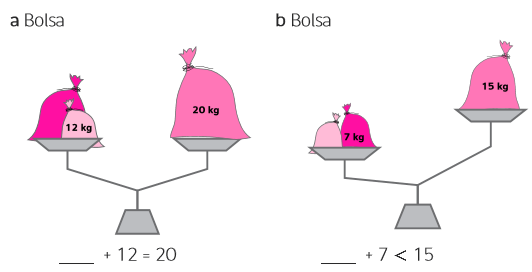 